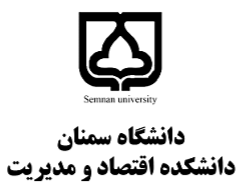 1)‌ صحیح یا غلط: با ذکر دلیل، ‌استفاده از نمودار و توضیحات لازم تعیین کنید که هریک از عبارات زیر صحیح است یا غلط؟ الف) اجرای سیاست کنترل‌ قیمت توسط دولت منجر به رفاه از دست رفته در جامعه و ایجاد بازار سیاه می‌شود (2نمره)ب) سود انحصارگر در تبعیض قیمت کامل بیشتر از سود انحصار گر در تبعیض قیمت تعرفه‌ای است (2نمره)ج) در شرایطی که قیمت‌های جهانی از قیمت داخلی پایین‌تر باشد،  گشودن مرز‌ها و تجارت آزاد رفاه مصرف‌کننده را کاهش و رفاه تولیدکننده را افزایش می‌دهد. همچنین وضع تعرفه بر کالاهای خارجی (واردات) رفاه مصرف‌کننده را افزایش و رفاه تولیدکننده را کاهش می‌دهد (2 نمره).2) مسئله اول:فرض کنید در بازاری دو تولیدکننده حضور دارند. ساختار هزینه‌ای این دو تولیدکننده به‌صورت کاملاً یکسان و به‌صورت AC=MC=40 بیان‌شده است. با فرض اینکه تولید کل بازار برابر است با ، تابع تقاضای معکوس به شرح زیر است:الف) تابع عکس‌العمل دو بنگاه را بیابید. با فرض اینکه دو بنگاه انتخاب‌های خود را به‌صورت هم‌زمان انجام می‌دهند، مقدار تعادلی و قیمت تعادلی را بیابید (5/1 نمره)ج) اگر شرایط بازار به‌گونه‌ای رقم بخورد که دو بنگاه با تبانی تشکیل کارتل دهند، در این صورت تعادل بازار چگونه شکل خواهد گرفت؟ سهم هر کدام از دو بنگاه از میزان تولید، سود را مشخص و قیمت نهایی را محاسبه نمایید (5/1 نمره).د) حداقل جریمه‌ای که لازم است تعیین شود تا هر یک از بنگاه‌ها از قواعد کارتل تخطی نکنند چقدر خواهد بود؟ (5/1 نمره)د) اگر بنگاه شماره یک بتواند با هزینه تبلیغات و رویه‌های اداری فرصتی فراهم کند که با کسب اطلاعات لازم نسبت به رقیب، میزان تولید را در ابتدا تعیین کند و رقیب را وادار به پیروی از خود کند، شرایط تولید در بازار جدید چگونه تغییر خواهد کرد (5/1 نمره)؟3) مساله دوم:در یک کشور مصرف سیگار ممنوع است. لذا مردم ترجیح می‌دهند از طریق مبادی غیر رسمی و قاچاق نیازهای خود به سیگار را تامین نمایند. تابع تقاضای سیگار در این کشور  است و عرضه سیگار برابر با . الف) قیمت و مقدار تعادلی در این بازار را پیدا کنیدب) وقتی دولت از میزان این قاچاق و عرضه غیر رسمی آگاه می‌شود، یه پلیس دستور می دهد که با این موضوع مبارزه نماید. تلاش پلیس سبب می‌شود که نیمی از عرضه سیگار از بین برود. تحت شرایط جدید تابع عرضه و تقاضای جدید چگونه خواهند بود؟ مقدار و قیمت تعادلی را به دست آورید؟ میزان تغییرات را از طریق یک نمودار نشان دهید.ج) در حالت الف و ب میزان مازاد رفاه مصرف کننده را محاسبه نمایید و نشان دهید که این مازاد چگونه از حالت الف به حالت به تغییر می‌کند.د) فرض کنید که دولت سیاست خود را عوض نموده و اجازه واردات سیگار را می‌دهد. اما در شرایط جدید به ازای وارد نمودن هر سیگار تعرفه‌ای (T( معادل قیمت آن P (یا تعرفه 100 درصدی) دریافت می‌کند. در شرایط جدید قیمت و مقدار تعادلی چگونه خواهد بود؟ مصرف کننده چه قیمتی برای سیگار خواهد پرداخت و وارد کننده چه مقدار؟ میزان درآمد مالیاتی دولت را محاسبه نماییدهـ) نتایج بخش ب و د را مقایسه نمایید. مصرف کننده کدام را ترجیح می‌دهد؟ دولت کدام را ترجیح می‌دهد و چرا؟		 موفق باشید